Digital Songwriting – Prof. Alan Mc DonnellCon todas las posibilidades y desafíos que trae consigo el mundo digital, el oficio de escribir o diseñar canciones y tracks también ha ido mutando. En Digital Songwriting exploramos estrategias y herramientas prácticas para expresar efectivamente una emoción o mensaje a través de la música, y que al mismo tiempo dialoguen con la cotidianidad digital de las nuevas audiencias.Curso enfocado a alumnos con interés por la música, la composición y la escritura de canciones, así como alumnos que requieran el conocimiento de recursos musicales prácticos, tales como poder componer una pista/beat o un paisaje sonoro, para desarrollarse en sus campos laborales.Alan Mc DonnellB.A. en Etnomusicología y Jazz Studies mención piano de la University of California, Los Angeles (UCLA) y Bachiller en Composición de la Universidad Católica de Chile. En Warner Music Group trabaja en proyectos para Cee Lo Green, Flo Rida, Charlie Puth y Bruno Mars, entre otros. Rose Bowl Bruins Award 2015 por mejor canción original. Actualmente trabaja como productor y compositor en Los Ángeles y Santiago. 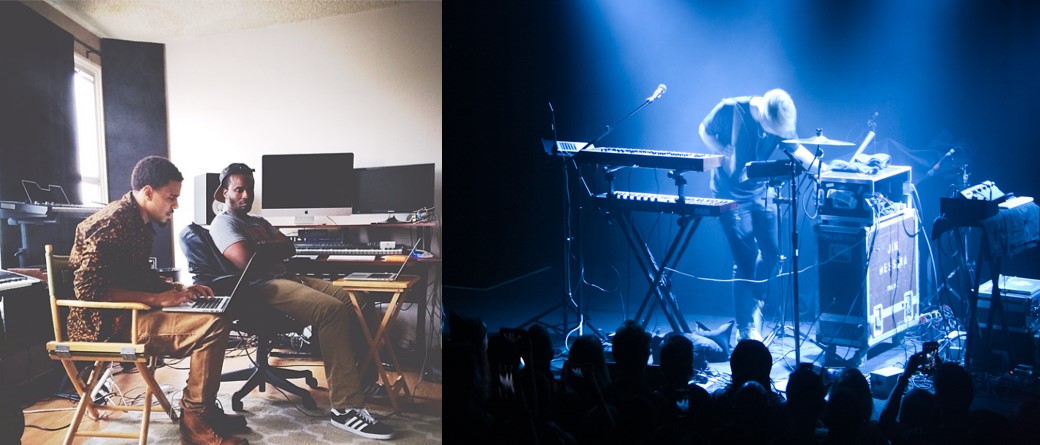 